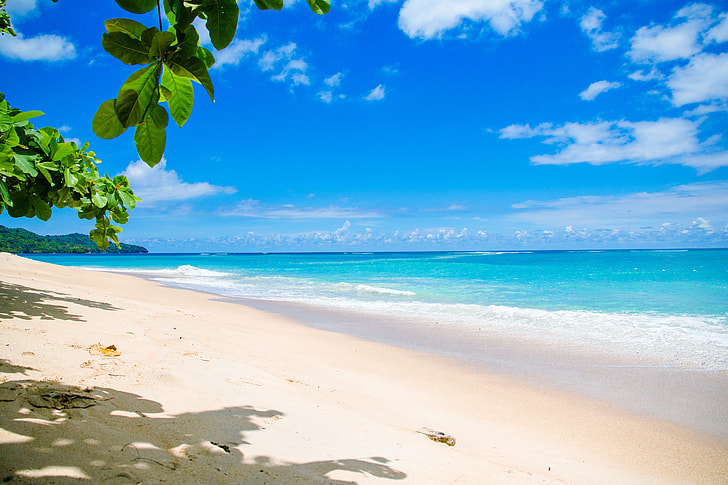 July 25, 2019